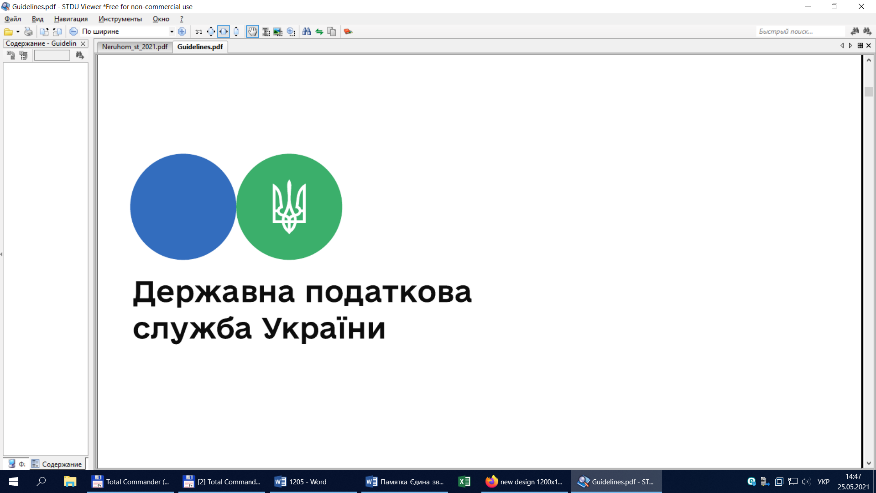 Турківська ДПІ інформує, що випадки, за яких платники податків зобов’язані самостійно обчислити суму податку на доходи фізичних осіб (ПДФО) (військового збору), що підлягає сплаті до бюджету за результатами звітного податкового року шляхом подання до податкового органу податкової декларації про майновий стан і доходи (далі – податкова декларація), встановлені розділом IV Податкового кодексу України (далі – Кодекс). До таких випадків відносяться: - отримання окремих видів доходів, що не підлягають оподаткуванню при виплаті, але не звільнених від оподаткування (п. п. 168.1.3 п. 168.1 ст. 168 Кодексу); - отримання доходів від особи, яка не є податковим агентом (від інших фізичних осіб (резидентів або нерезидентів)) (п. п. 168.2.1 п.168.2 ст. 168 Кодексу); - іноземні доходи (п. п. 170.11.1 п. 170.11 ст. 170 Кодексу). Податкову декларацію також зобов’язані подавати: - фізичні особи, які отримують доходи від підприємницької діяльності, крім осіб, що обрали спрощену систему оподаткування (ст. 177 Кодексу); - фізичні особи, які здійснюють незалежну професійну діяльність (ст. 178 Кодексу); - іноземці, які за результатами звітного року набули статус резидента України, мають відобразити доходи з джерелом їх походження в Україні та іноземні доходи (п.п. 170.10.4 п. 170.10 ст.170 Кодексу); - платники ПДФО-резиденти, які виїжджають за кордон на постійне місце проживання, не пізніше 60 календарних днів, що передують виїзду (п. 179.3 ст. 179 Кодексу). 